АДМИНИСТРАЦИЯ ГОРОДА ЗАРИНСКААЛТАЙСКОГО КРАЯ
  ПОСТАНОВЛЕНИЕ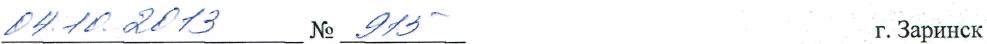 Рассмотрев материалы  комиссии по установлению необходимости проведения капитального ремонта общего имущества в многоквартирных домах, на основании   Жилищного кодекса Российской Федерации и  закона Алтайского края от 28.06.2013 № 37-ЗС «О регулировании некоторых отношений по организации проведения капитального ремонта общего имущества  в многоквартирных домах, расположенных на территории Алтайского края», ПОСТАНОВЛЯЮ:1.Утвердить реестр многоквартирных домов, подлежащих включению в краевую  программу капитального ремонта общего имущества в многоквартирных домах, расположенных на территории муниципального образования город Заринск Алтайского края (Приложение № 1).2.Опубликовать настоящее постановление в «Сборнике муниципальных правовых актов города Заринска».            3.Контроль за исполнением постановления возложить на первого заместителя главы администрации города А.В. Лаговского. 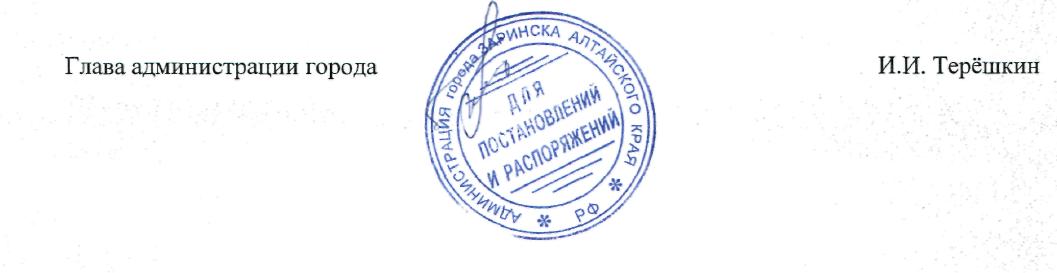 Об утверждении реестра многоквартирных домов, подлежащих включению в краевую  программу капитального ремонта общего имущества в многоквартирных домах 